Math STAAR End Game Planning5th grade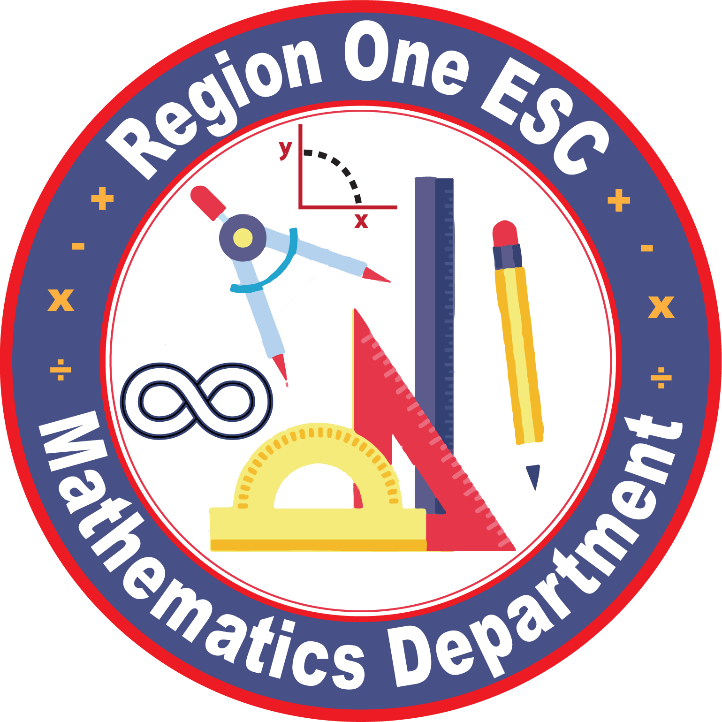 Reporting Category 2Computations and algebraic relationships5.3 Numbers and operations. The student applies mathematical process standards to develop and use strategies and methods for positive rational number computations in order to solve problems with efficiency and accuracy. The student is expected to:estimate to determine solutions to mathematical and real-world problems 	involving addition, subtraction, multiplication, or division.Supporting Standard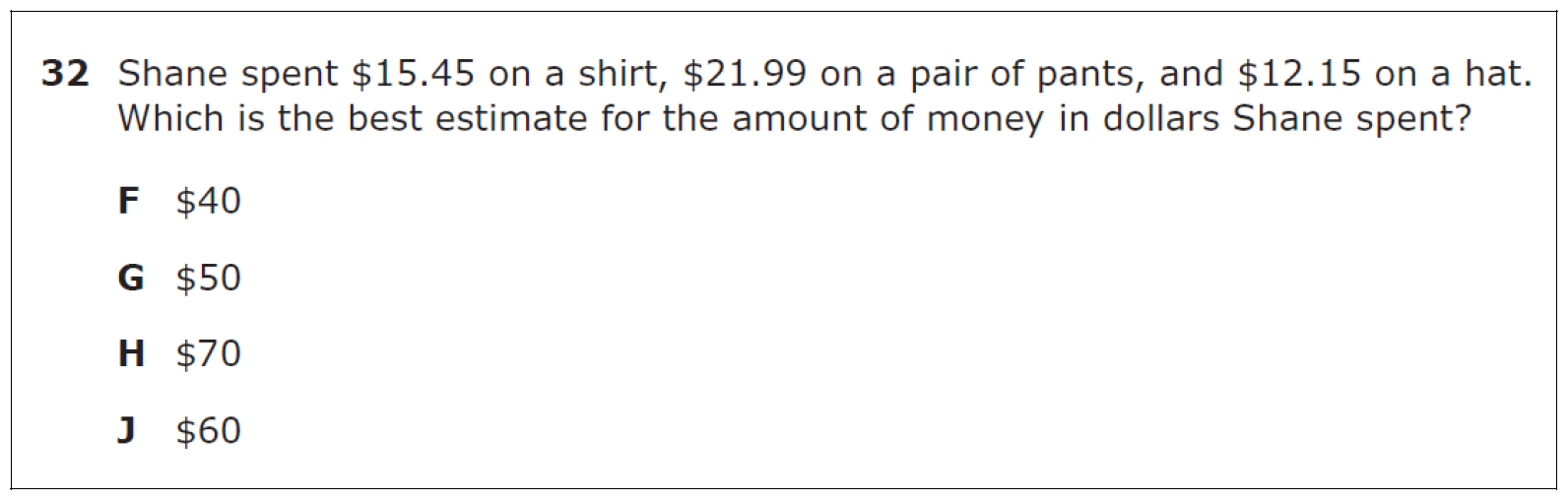 NOTES:5.3 Number and operations. The student applies mathematical process standards to develop and use strategies and methods for positive rational number computations in order to solve problems with efficiency and accuracy. The student is expected to 	B) Multiply with fluency a three-digit number by a two-digit number using the 	    	standard algorithm.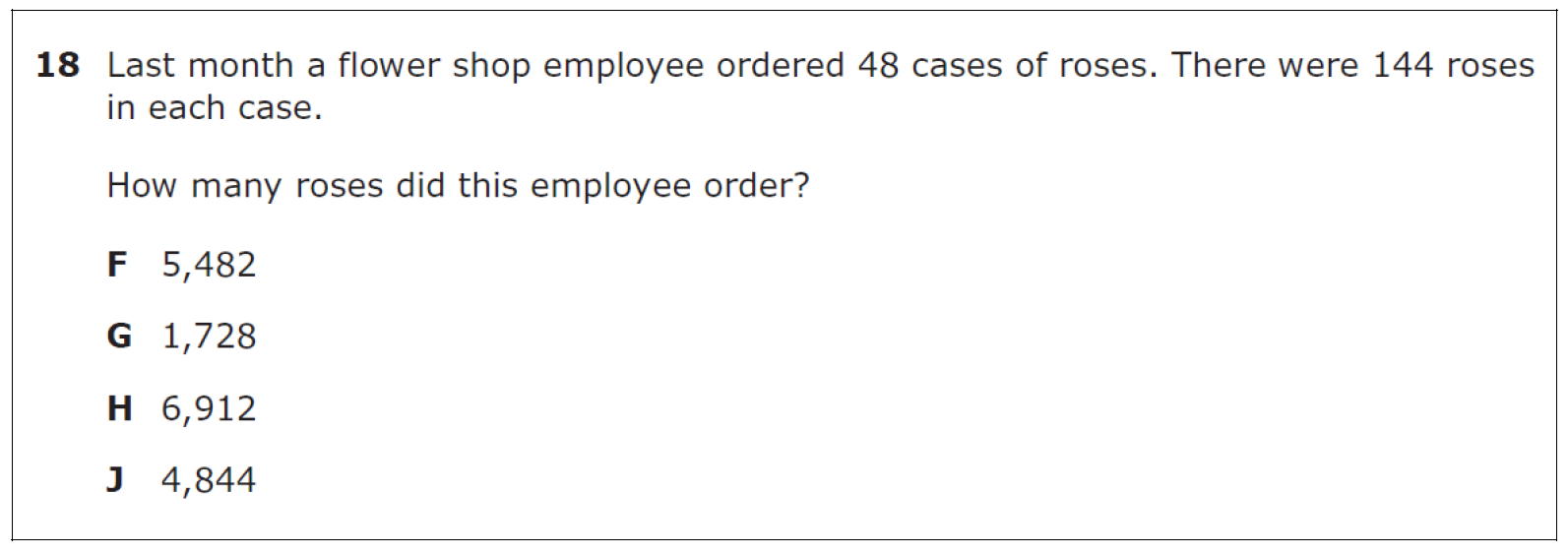 Supporting StandardNOTES:5.3 Number and operations. The student applies mathematical process standards to develop and use strategies and methods for positive rational number computations in order to solve problems with efficiency and accuracy. The student is expected to 	C) Solve with proficiency for quotients of up to a four-digit dividend by a two-digit 	divisor using strategies and the standard algorithm.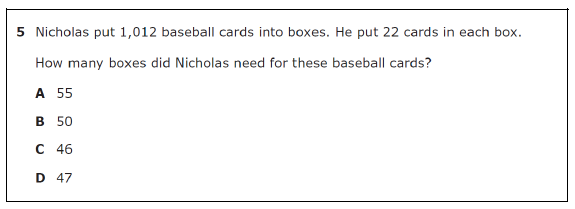 Supporting StandardNOTES:5.3 Number and operations. The student applies mathematical process standards to develop and use strategies and methods for positive rational number computations in order to solve problems with efficiency and accuracy. The student is expected to	D) Represent multiplication of decimals with product to the hundredths using        objects and pictorial models, including area models.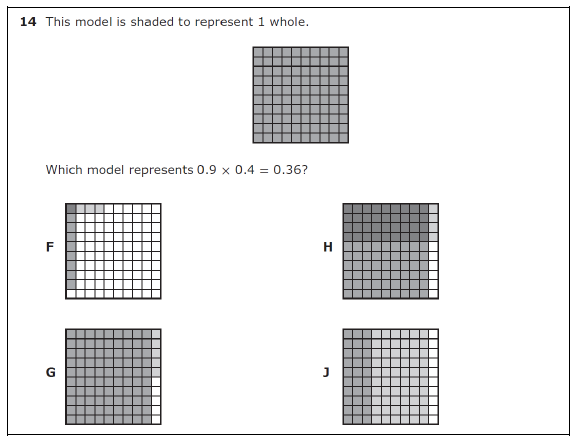 Supporting StandardNOTES:5.3 Number and operations. The student applies mathematical process standards to develop and use strategies and methods for positive rational number computations in order to solve problems with efficiency and accuracy. The student is expected to 	E) Solve for products of decimals to the hundredths, including situations   involving money, using strategies based on place-value understandings, 	             properties of operations, and the relationship to the multiplication of whole numbers.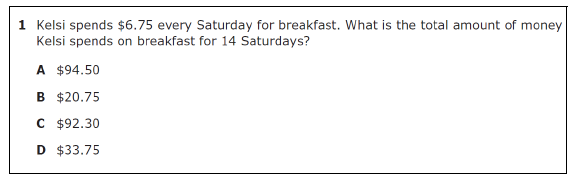 Readiness StandardNOTES:5.3 Number and operations. The student applies mathematical process standards to develop and use strategies and methods for positive rational number computations in order to solve problems with efficiency and accuracy. The student is expected to	E) Solve for products of decimals to the hundredths, including situations involving  	    involving money, using strategies based on place-value understandings, 	                    	    properties of operations, and the relationship to the multiplication of whole 		    numbers.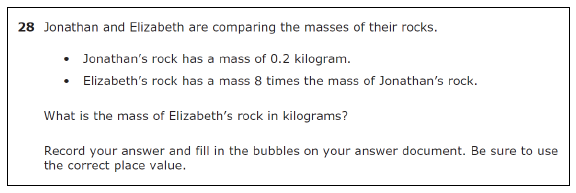 Readiness StandardNOTES:5.3 Number and operations. The student applies mathematical process standards to develop and use strategies and methods for positive rational number computations in order to solve problems with efficiency and accuracy. The student is expected to 	F) Represent quotients of decimals to the hundredths, up to four-digit dividends 	  	     and two-digit whole number divisors, using objects and pictorial models,  	  	     including area models.ITEM NOT TESTED IN 20215.3 Number and operations. The student applies mathematical process standards to develop and use strategies and methods for positive rational number computations in order to solve problems with efficiency and accuracy. The student is expected to 	G) Solve for quotients of decimals to the hundredths, up to four digit dividends   	   	     and two-digit whole number divisors, using strategies and algorithms, 			     including the standard algorithm.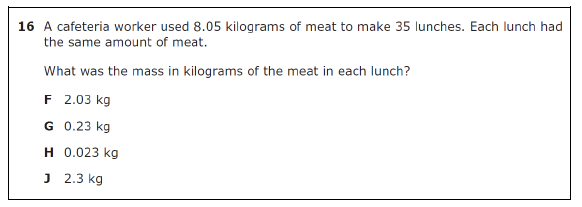 Readiness StandardNOTES:5.3 Number and operations. The student applies mathematical process standards to develop and use strategies and methods for positive rational number computations in order to solve problems with efficiency and accuracy. The student is expected to G) Solve for quotients of decimals to the hundredths, up to four digit dividends and two-digit whole number divisors, using strategies and algorithms, including the standard algorithm.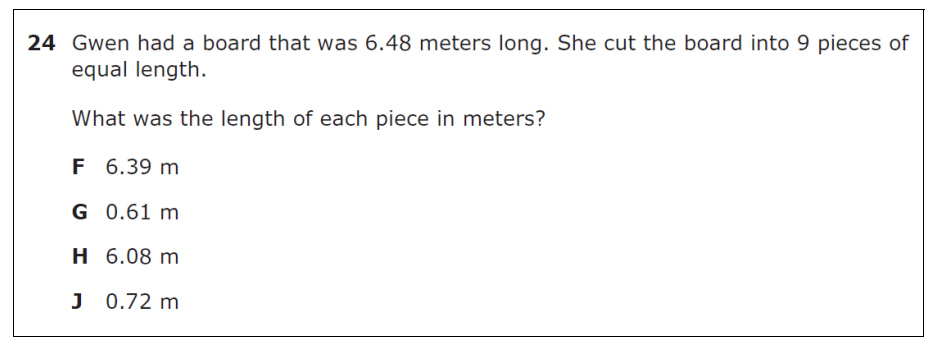 Readiness StandardNOTES:5.3 Number and operations. The student applies mathematical process standards to develop and use strategies and methods for positive rational number computations in order to solve problems with efficiency and accuracy. The student is expected to	H) Represent and solve addition and subtraction of fractions	     with unequal denominators referring to the same whole using                                                       	     objects and pictorial models and properties of operations.          ITEM NOT TESTED IN 20215.3 Number and operations. The student applies mathematical process standards to develop and use strategies and methods for positive rational number computations in order to solve problems with efficiency and accuracy. The student is expected to5.3 Number and operations. The student applies mathematical process standards to develop and use strategies and methods for positive rational number computations in order to solve problems with efficiency and accuracy. The student is expected toNOTES:5.3 Number and operations. The student applies mathematical process standards to develop and use strategies and methods for positive rational number computations in order to solve problems with efficiency and accuracy. The student is expected to 	K) Add and subtract positive rational numbers fluently. 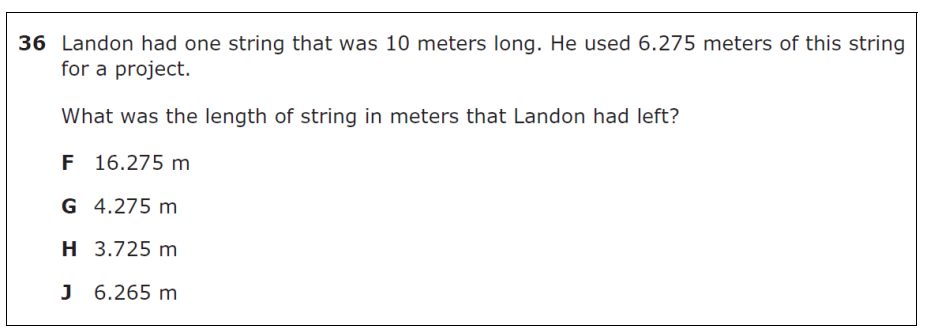 Readiness StandardNOTES:5.3 Number and operations. The student applies mathematical process standards to develop and use strategies and methods for positive rational number computations in order to solve problems with efficiency and accuracy. The student is expected to 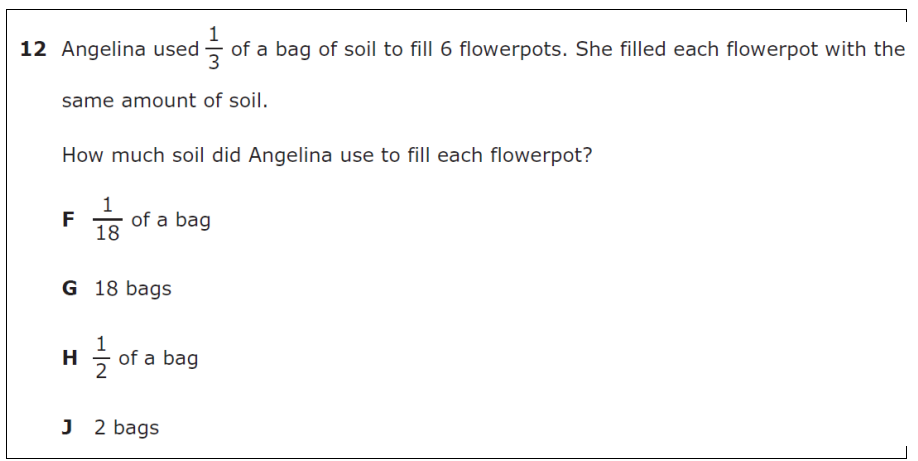 Readiness StandardNOTES:5.3 Number and operations. The student applies mathematical process standards to develop and use strategies and methods for positive rational number computations in order to solve problems with efficiency and accuracy.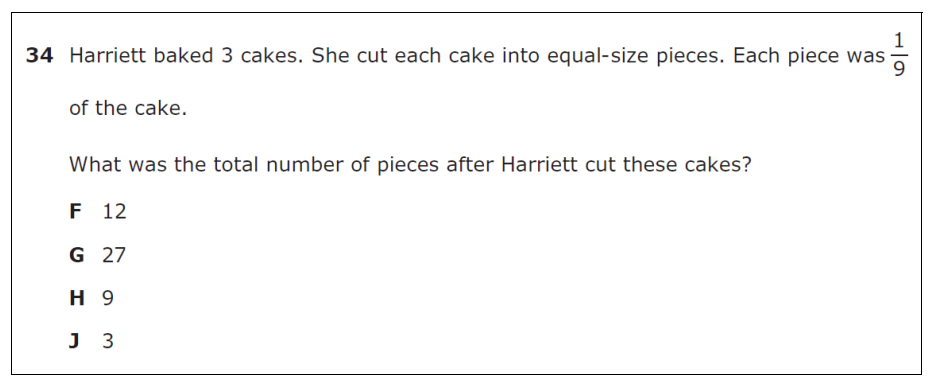 Readiness StandardNOTES:5.4 Algebraic Reasoning. The student applies mathematical process standards to develop concepts of expressions and equations. The student is expected to             B) Represent and solve multi-step problems involving the four operations with             	      whole numbers using equations with a letter standing  for the unknown   	    	      quantity.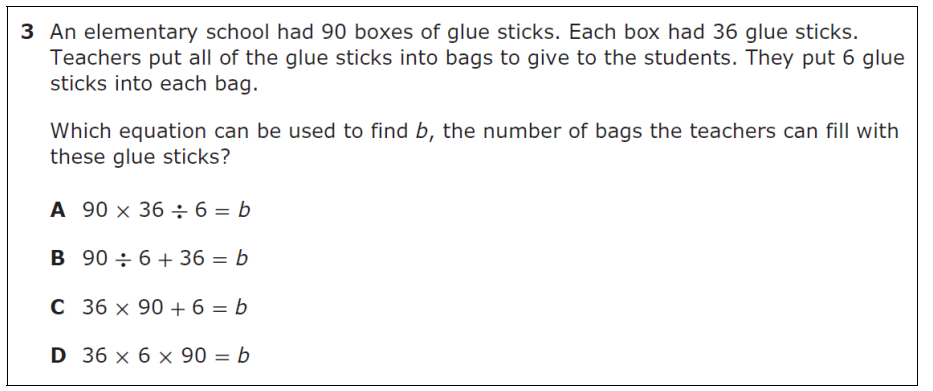 Readiness StandardNOTES:5.4 Algebraic Reasoning. The student applies mathematical process standards to develop concepts of expressions and equations. The student is expected to             B) Represent and solve multi-step problems involving the four operations with    	    	     whole numbers using equations with a letter standing  for the unknown 	    		     quantity.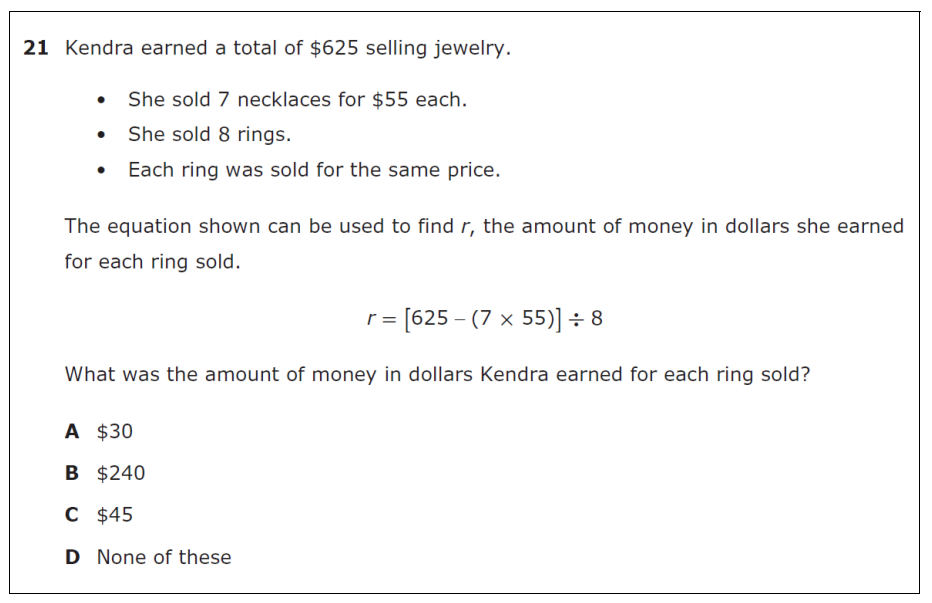 Readiness StandardNOTES:5.4 Algebraic Reasoning. The student applies mathematical process standards to develop concepts of expressions and equations. The student is expected to 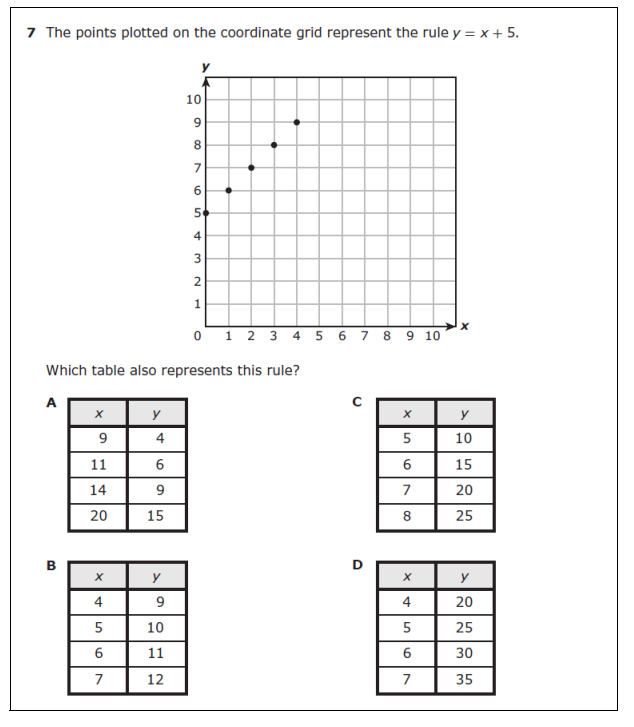 Readiness StandardNOTES:5.4 Algebraic Reasoning. The student applies mathematical process standards to develop concepts of expressions and equations. The student is expected to 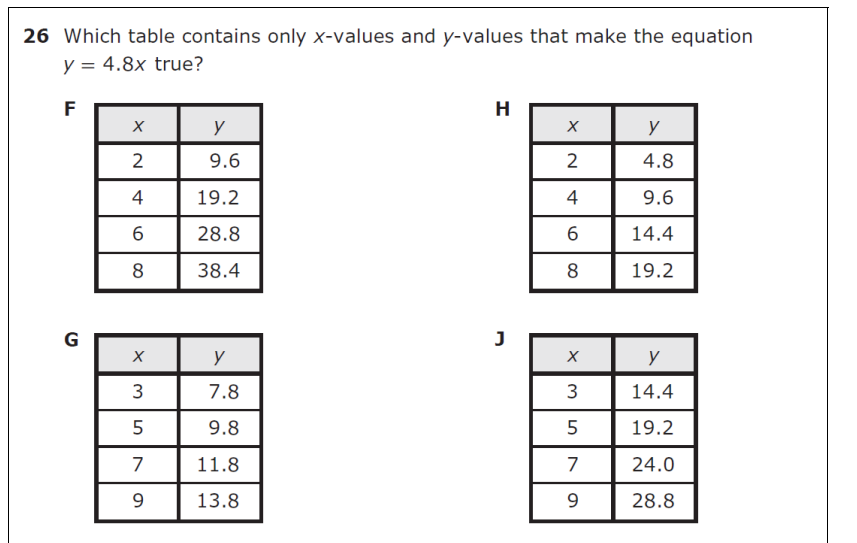 Readiness StandardNOTES:AnswerStateRegionDistrictA/F13%17%B/G*72%67%C/H8%9%D/J7%7%VocabularyAdd; Subtract; Multiply; Divide; Rational numbersVertical Alignment4.4A Add and subtract whole numbers and decimals to the            hundredths place using the standard algorithm.
Readiness StandardSupporting InformationThe word “problems” has been clarified with “mathematical and real-world problems.” Strategies and methods may include front-end estimation (one keeps the first digit of the number and changes all remaining digits to zero), compatible numbers (with values that lend themselves to mental calculations), rounding up or down, and/or compensation (one adjusts estimates to draw closer to an exact calculation). This SE includes estimation with whole numbers, fractions, and decimals. This SE builds on the fourth-grade skills and builds to the grade 6 skill..Allowable supportsMisconceptionsAnswerStateRegionDistrictA/F8%12%B/G11%17%C/H*73%59%D/J8%12%Vocabulary Multiplication;  2 Digit Number,  3 Digit Number; Standard AlgorithmVertical Alignment4.4B Determine products of a number and 10 or 100 using properties of operations and place value understandings.Supporting StandardSupporting InformationThe introductory paragraph (a)(3) communicates the following: “Students in grade 5 are expected to perform their work without the use of calculators.” When paired with 5(1)(A), the expectation is that students solve real-world problems. Specificity has been provided with the inclusion of the phrase “using the standard algorithm.” Work with the standard algorithm builds on the work from grade 4 with mental math, partial products, and the commutative, associative, and distributive properties for 4(4)(D). The phrase “with fluency” is included. “Procedural fluency refers to knowledge of procedures, knowledge of when and how to use them appropriately, and skill in performing them flexibly, accurately, and efficiently” (National Research Council, 2001, p. 121). This SE builds to the grade 6 skill and eventually to Algebra I [A(10)(B)] as polynomial multiplication can be accomplished using the same algorithmAllowable supportsMisconceptionsAnswerStateRegionDistrictA/F10%13%B/G13%18%C/H*70%61%D/J7%8%VocabularyQuotient, digit, dividend, divisor, standard algorithmVertical Alignment4.4E Represent the quotient of up to a four-digit whole number divided by a one-digit whole number using arrays, area models, or equations.
Supporting Standard4.4F Use strategies and algorithms, including the standard algorithm, to divide up to a four-digit dividend by a one-digit divisor.Supporting Standard4.4H Solve with fluency one- and two-step problems involving multiplication and division, including interpreting remainders.
Readiness StandardSupporting InformationThe introductory paragraph (a)(3) communicates the following: “Students in grade 5 are expected to perform their work without the use of calculators.” When paired with 5(1)(A), the expectations is that students solve real-world problems. Specificity has been provided with the inclusion of the phrase “using strategies and the standard algorithm.” The application of strategies and the standard algorithm includes four-digit dividends. Students are expected to solve with proficiency. Procedural fluency and conceptual understanding weave together to develop mathematical proficiency along with strategic competence, adaptive reasoning, and productive disposition (National Research Council, 2001). “Procedural fluency refers to knowledge of procedures, knowledge of when and how to use them appropriately, and skill in performing them flexibly, accurately, and efficiently” (National Research Council, 2001, p. 121). This SE builds to the grade 6 skill and eventually to A(10)(C) as polynomial division can be accomplished using the same algorithmAllowable supportsMisconceptionsAnswerStateRegionDistrictA/F20%22%B/G8%9%C/H*59%53%D/J13%16%VocabularyMultiplication, decimal, product, hundredths, area modelVertical AlignmentNo vertical alignmentSupporting InformationThe limitation of products to the hundredths constrains the values with which students are asked to work in grade 5. When paired with 5(1)(A), the expectation is that students solve real-world problems. The intent of this SE is not a sole focus on the computation. For example: 0.5 x 3 can be represented using the pictorial model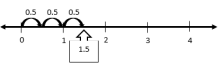 This SE builds to the sixth-grade skill of multiplying and dividing rational numbers fluently.Allowable supportsMisconceptionsAnswerStateRegionDistrictA/F*76%64%B/G8%13%C/H8%12%D/J7%10%VocabularyProduct, decimal, hundredths, positive rational number, place value, properties, operations, multiplicationVertical AlignmentNo vertical alignmentSupporting InformationPlace-value understandings would include estimating factors and products to determine reasonable placement of the decimal in a product. Properties of operations would include thinking with the distributive property. For example, if students are asked to determine the total price of 12 books where each book is $4.50, students might think of this as $4.50 × (10 + 2) and determine $4.50 × 10 is $45 and $4.50 × 2 is $9. $45 and $9 is $54, therefore $4.50 × 12 is $54. The intention is for students to develop flexible thinking with numbers using properties of operations. When paired with 5(1)(A), the expectation is that students solve real-world problems. The intent of this SE is not a sole focus on the computation. Within the TEKS, fluency with decimal multiplication occurs in grade 6Allowable supportsMisconceptionsAnswerStateRegionDistrictA/F53%41%B/G47%58%C/H0%0%D/J0%0%Grid: 1.641%AnswerStateRegionDistrictA/F13%17%B/G*64%56%C/H10%11%D/J13%15%VocabularyQuotients, decimals, hundredths, four digit dividends, two digit whole number divisors, standard algorithm Vertical AlignmentNo vertical alignmentSupporting InformationStrategies may include mental math, place value, partial products, and properties of operations. The intention is for students to develop flexible thinking with numbers. When paired with 5(1)(A), the expectation is that students solve real-world problems. The intent of this SE is not a sole focus on the computation. Within the TEKS, fluency with decimal division occurs in grade 6. These division skills support the development of computational skills needed for students’ work with division and rates in grade 6 science.Allowable supportsMisconceptionsAnswerStateRegionDistrictA/F11%14%B/G14%17%C/H8%10%D/J*67%58%ITEM NOT TESTED IN 2021VocabularyDivision, Unit Fraction, Whole Number, Pictorial Model, Area ModelVertical Alignment No Vertical AlignmentSupporting InformationWhen paired with 5(1)(A), the expectation is that students solve problems. The intent of this SE is not a sole focus on the computation. Within the TEKS, fluency with fraction division occurs in grade 6 [6(3)(E)]. A unit fraction is a fraction with a numerator of 1. Students first see unit fractions in grade 3 with 3(3)(C).Allowable supportsMisconceptionsAnswerStateRegionDistrictA/F10%12%B/G17%21%C/H*55%47%D/J18%20%             L)  Divide whole numbers by unit fractions and unit fractions by whole numbers AnswerStateRegionDistrictA/F*63%52%B/G10%12%C/H14%22%D/J12%13%VocabularyDivision, Whole Numbers, Unit FractionsVertical AlignmentNo vertical alignmentSupporting InformationWhen paired with 5(1)(A), the expectation is that students solve real-world problems, which involves dividing whole numbers by unit fractions and unit fractions by whole numbers. Within the TEKS, fluency with fraction division occurs in grade 6 [6(3)(E)].Allowable supportsMisconceptions             L)  Divide whole numbers by unit fractions and unit fractions by whole numbers AnswerStateRegionDistrictA/F9%13%B/G*72%65%C/H10%14%D/J7%8%AnswerStateRegionDistrictA/F*82%77%B/G10%11%C/H5%7%D/J3%5%VocabularyMulti step problem, operations, whole numbers, equations, unknown quantityVertical Alignment4.5A Represent multi-step problems involving the four operations with whole numbers using strip diagrams and equations with a letter standing for the unknown quantity.
Readiness StandardSupporting Information“Multistep problems involving the four operations with whole numbers” includes meaningful problem situations. When paired with 5(1)(D), students may use diagrams, such as strip diagrams, to represent the known and unknown quantities in a multistep problem. The letter standing for the unknown quantity may be any part of the equation. However, students are not expected to solve for a variable that has not been isolated, as those algebraic steps are taught in grades 6 through 8.Allowable supportsMisconceptionsAnswerStateRegionDistrictA/F*53%42%B/G12%16%C/H9%13%D/J25%28%               C) Generate a numerical pattern when given a rule in the form y = ax or                      y = x + a and graph. AnswerStateStateRegionDistrictA/F7%7%8%B/G*70%70%67%C/H16%16%17%D/J7%7%8%VocabularyVocabularyNumerical Pattern, Rule, y = ax, y = x + a, GraphNumerical Pattern, Rule, y = ax, y = x + a, GraphNumerical Pattern, Rule, y = ax, y = x + a, GraphNumerical Pattern, Rule, y = ax, y = x + a, GraphNumerical Pattern, Rule, y = ax, y = x + a, GraphNumerical Pattern, Rule, y = ax, y = x + a, GraphVertical Alignment4.5B Represent problems using an input-output table and numerical expressions to generate a number pattern that follows a given rule representing the relationship of the values in the resulting sequence and their position in the sequence.
Readiness StandardSupporting InformationThis SE provides clarity for which types of patterns align to grade 5 expectations. This SE refers to patterns that are bivariate (two-variable or input/output) and does not directly refer to sequences.Allowable supportsMisconceptions               C) Generate a numerical pattern when given a rule in the form y = ax or                      y = x + a and graph. AnswerStateRegionDistrictA/F*51%46%B/G13%15%C/H24%26%D/J12%13%